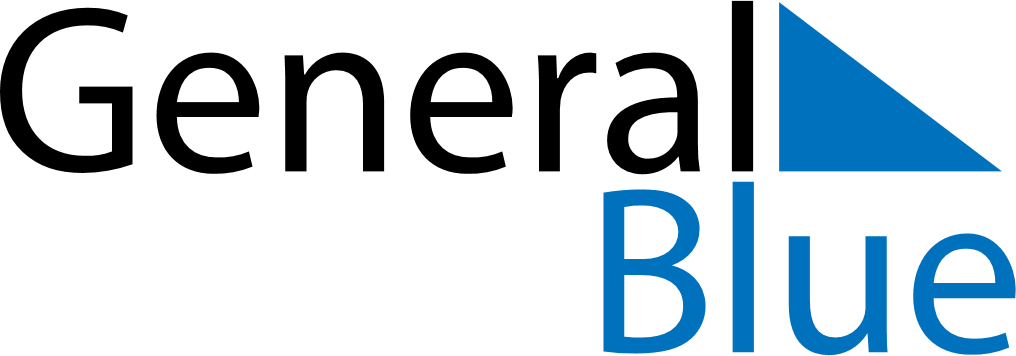 October 2024October 2024October 2024October 2024VietnamVietnamVietnamSundayMondayTuesdayWednesdayThursdayFridayFridaySaturday123445678910111112Capital Liberation Day13141516171818192021222324252526Vietnamese Women’s Day2728293031